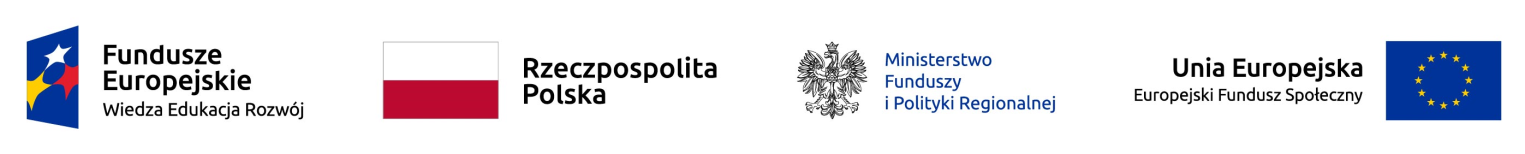 Strategia realizacji działań w projekcie (max. 23 000 znaków bez uwzględniania spacji)[Data][Podpisy osób uprawnionych do jej reprezentowania]Metody i narzędzia, jakie będą wykorzystane w działaniach sieciujących podmioty działające w sferze innowacji społecznych W tym punkcie należy przedstawić informacje na temat:metod i kryteriów rekrutacji poszczególnych kategorii odbiorców projektu (patrz pkt 5.4.1 regulaminu „Grupa docelowa”), w szczególności sposób badania predyspozycji do udziału w projekcie (gotowość, motywacja) odbiorców z kategorii b i c, na które zabrakło miejsca we wniosku o dofinansowanie ze względu na limity znaków;sposobu pozyskania do sieci podmiotów, które od wielu lat działają na rzecz budowy ekosystemu i mają ugruntowaną pozycję w środowisku innowatorów społecznych (kategoria d z pkt. 5.4.1 regulaminu), i zaangażowania ich w działania metainkubatora , w tym należy uwzględnić koncepcję na wykorzystanie doświadczenia i potencjału tego typu podmiotów w tworzonej sieci;sposobu organizacji sieci, sposobu komunikacji w ramach sieci;narzędzi inicjowania i animowania współpracy, w tym należy wyszczególnić sposób organizacji przestrzeni do wymiany wiedzy i dzielenia się doświadczeniami pomiędzy członkami sieci.Kwestie te będą weryfikowane głównie w powiązaniu z kryterium merytorycznym nr: 1 (grupa docelowa), 2 (zadania) i 6 (uzasadnienie potrzeby realizacji projektu w kontekście celu szczegółowego PO WER).Obszary tematyczne, w których będzie udzielane wsparcie inkubatorom innowacji społecznych oraz sposoby i formy realizacji tego wsparciaW odniesieniu do każdego z tematów wskazanych w regulaminie, pkt. 5.2.1, Działanie nr 2:metody pracy z innowatorem (od fazy zalążkowego pomysłu do fazy jego gotowości do testowania), ewaluacja, mierzenie wpływu, wykorzystanie technik behawioralnych w procesie inkubowania innowacji społecznych (rozpoznanie możliwości wykorzystania tych technik i zaproponowanie rozwiązań w tym zakresie),upowszechnianie innowacji (np. skuteczne metody wybierania innowacji do upowszechniania i sposoby, strategie upowszechniania), orazw odniesieniu do każdego z „nowych” obszarów, jeśli zaproponuje je wnioskodawca, należy wskazać metody / narzędzia i formy udzielania wsparcia, uwzględniając informacje nt. zakresu przedmiotowego, zakresu czasowego, cykliczności, sposobu organizacji (np. e-learning, szkolenia stacjonarne), itp. W przypadku „nowych” obszarów należy także uzasadnić ich adekwatność w kontekście Działania nr 2.Kwestie te będą weryfikowane głównie w powiązaniu z kryterium merytorycznym 2 (zadania) i 6 (uzasadnienie potrzeby realizacji projektu w kontekście celu szczegółowego PO WER).Obszary tematyczne, w których będzie udzielane wsparcie innowatorom społecznym oraz sposoby i formy wzmacniania ich wiedzy, umiejętności i kompetencjiW tym punkcie należy przedstawić informacje na temat:rozwiązań, jakie zostaną zastosowane w celu gromadzenia i udostępniania wiedzy, dobrych praktyk dotyczących problematyki innowacyjności społecznej (np. propozycje źródeł, metody pozyskiwania, częstotliwość uzupełniania „zbiorów”);obszarów tematycznych, wraz z ich uzasadnieniem, jakie zostaną uwzględnione w ramach Działania nr 3 (pkt 5.2.1 regulaminu) oraz metod / narzędzi i form udzielania wsparcia w danym obszarze (np. kurs, warsztaty, opracowanie publikacji, doradztwo indywidualne), uwzględniając informacje nt. zakresu przedmiotowego, zakresu czasowego, cykliczności, sposobu organizacji (np. e-learning, szkolenia stacjonarne), itp.Kwestie te będą weryfikowane głównie w powiązaniu z kryterium merytorycznym nr: 2 (zadania) i 6 (uzasadnienie potrzeby realizacji projektu w kontekście celu szczegółowego PO WER).Koncepcja prowadzenia działań rzeczniczych i upowszechniających innowacje społeczneW tym punkcie należy omówić w odniesieniu do Działania nr 4 i Działania nr 5:przykład/y skuteczności osoby wskazanej do prowadzenia działań rzeczniczych (patrz kryterium dostępu nr 4) w zakresie upowszechniania lub skalowania innowacji społecznej lub pozyskiwania zewnętrznych środków (poza funduszami UE) na wdrażanie innowacji społecznej;metodykę wyboru innowacji do upowszechniania / wdrożenia;katalog podmiotów (np. profesji, typów instytucji), do których wnioskodawca zamierza kierować działania rzecznicze wraz z uzasadnieniem;katalog podmiotów (np. profesji, typów instytucji), do których wnioskodawca zamierza kierować upowszechniające wraz z uzasadnieniem;koncepcję docierania do kluczowych interesariuszy procesu upowszechniania / wdrożenia innowacji (w jaki sposób, jakimi kanałami wnioskodawca zamierza do nich docierać i za pomocą jakich narzędzi / treści przekazu itd.) zamierza ich przekonać do wdrożenia innowacji wraz z uzasadnieniem proponowanych metod / narzędzi w kontekście ich celowości / skuteczności;narzędzia i formy wsparcia, jakie wnioskodawca będzie wykorzystywał, aby osiągnąć zakładane wskaźniki w zakresie ww. działań.Kwestie te będą weryfikowane głównie w powiązaniu z kryterium merytorycznym kryterium merytorycznym nr: 1 (grupa docelowa), nr: 2 (zadania) i 6 (uzasadnienie potrzeby realizacji projektu w kontekście celu szczegółowego PO WER)Wstępna koncepcja zawartości i funkcjonalności internetowej bazy innowacji społecznychW tym punkcie należy  przedstawić:autorskie pomysły na zaprezentowanie treści, rozszerzenie zawartości i funkcjonalności bazy poza wymagania określone w załączniku nr 1 do regulaminu konkursu – Minimalne wymogi dotyczące internetowej bazy innowacji społecznych;harmonogram działań, który pozwoli na jak najszybsze uruchomienie bazy w zakresie przedstawionym w ww. załączniku;metody / narzędzia administrowania bazą.Kwestie te będą weryfikowane głównie w powiązaniu z kryterium merytorycznym nr: 2 (zadania), 6 (uzasadnienie potrzeby realizacji projektu w kontekście celu szczegółowego PO WER).